Version: July  2021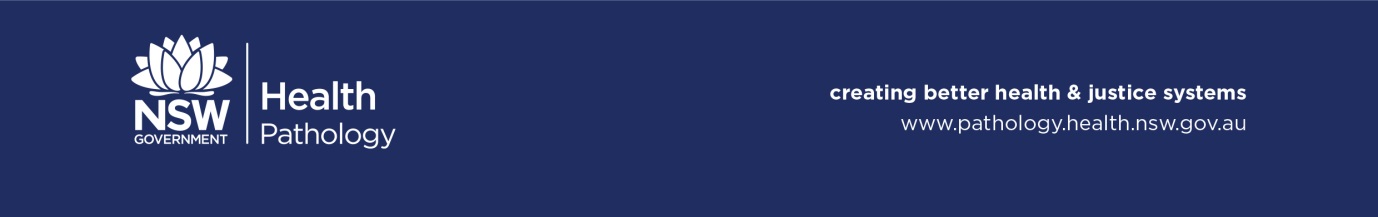 Medical Practitioner Profile Please complete and email to the Client Liaison team @ NSWPATH-BusinessDevelopmentEast@health.nsw.gov.auPractice NamePractice AddressPractice Contact PersonContact Phone & After Hours Contact Phone for critical resultsFax Practice E-mail AddressDoctor(s)Provider Numbers Linked to Healthlink EDI? Y/NWhich NSW Health Pathology lab do you primarily deal with? Eg SEALS/Prince of Wales, RPAH etc:Result Delivery RequirementsResult Delivery RequirementsResult Delivery RequirementsResult Delivery RequirementsResult Delivery RequirementsResult Delivery RequirementsResult Delivery RequirementsResult Delivery RequirementsResult Delivery RequirementsElectronic Delivery?
if Yes please complete detailsElectronic Delivery?
if Yes please complete detailsPractice Software    (e.g. Med Director)Practice Software    (e.g. Med Director)Practice Software    (e.g. Med Director)Do you have a HealthLink Account?Do you have a HealthLink Account?Do you have a HealthLink Account?Yes      No   Yes      No   Yes      No   If Yes, what EDI?Client Technical (IT) Support Contact DetailsHard copy by post also?  Y/N   Hard copy by post also?  Y/N   Hard copy by post also?  Y/N   Hard copy by post also?  Y/N   Hard copy by post also?  Y/N   Hard copy by post also?  Y/N   Hard copy by post also?  Y/N   Hard copy by post also?  Y/N   